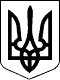 УЖГОРОДСЬКА РАЙОННА державна адміністраціяЗАКАРПАТСЬКОЇ ОБЛАСТІР О З П О Р Я Д Ж Е Н Н Я____22.11.2019___                            Ужгород                           №___317________Про погодження проекту землеустрою щодо встановлення (зміни) меж населеного пункту села Баранинці Баранинськоїсільської ради Ужгородського району Закарпатської областіВідповідно до статей 6 і 39 Закону України „Про місцеві державні адміністрації”, статей 17, 173, 174 Земельного кодексу України, статті 46 Закону України „Про землеустрій”, розглянувши клопотання філії державного підприємства „Центр державного земельного кадастру” 30.10.2019 №1/553та проект землеустрою щодо встановлення (зміни) меж населеного пункту села Баранинці Баранинської сільської ради:1. Погодити проект землеустрою щодо встановлення (зміни) меж населеного пункту села Баранинці Баранинської сільської ради Ужгородського району Закарпатської області.2. Рекомендувати Баранинській сільській раді подати проект землеустрою щодо встановлення (зміни) меж населеного пункту села Баранинці Баранинської сільської ради Ужгородського району Закарпатської області на затвердження сесії Ужгородської районної ради відповідно до вимог чинного законодавства.3. Контроль за виконанням цього розпорядження залишаю за собою.Голова державної адміністрації                                                     Еріка КИНЄВ